Конспект открытого урока – лабораторной  работы« Эластичность спроса по цене»Дата: 11.02.2013Дисциплина: экономикаПреподаватель:Гаева Елена Викторовна, высшая квалификационная категория.Тип урока:  обобщения и систематизации знанийФорма  урока: лабораторно- практическая работаЦели: обобщить и систематизировать знания обучающихся по теме «Рыночный спрос. Эластичность спроса» посредством выполнения лабораторно-практической работы в процессе которой продолжить формирование у обучающихся общих компетенций направленных на:способность организовывать собственную самостоятельную деятельность;умениевыбирать типовые методы и способы решения учебных и  профессиональных задач, оценивать их эффективность и качество;использование  информационно-коммуникационных технологии в учебной  и профессиональной деятельности;эффективную работу и общение в коллективе;Продолжить развитие общеучебных, экспериментальных умений и навыков. Используя возможности интернет-технологий осуществлять экспериментальную деятельность, снимать показания с виртуальной компьютерной модели, записывать показатели  измерений в таблицы, составлять отчет и делать выводыОборудование: компьютерный класс эксплуатируемый в технологии «Тонкие клиенты», LCD- телевизор.Дидактическое обеспечение: виртуальная компьютерная модель «Эластичность спроса по цене», презентация по теме «Эластичность спроса», методические рекомендации для выполнения лабораторной работы.         Ход урока:Используемые ЭОРЭтапы урокаВремяДеятельность преподавателяКонспектДеятельность обучающихсяОрганизационный момент2 мин.Объявляет о начале урока, озвучивает его тему, форму.Доброе утро!Наш сегодняшний урок будет проходить в уже традиционной для нас форме – виртуальной лабораторно-практической работы с использованием образовательного ресурса сети «Интернет».Тема лабораторной работы – «Эластичность спроса по цене»Готовятся к уроку, записывают в рабочую тетрадь тему урока. Настраиваются на проведение лабораторной работыМотивационный этап2 мин.Объявляет цели урока Активизирует умственную деятельность обучающихся, мотивирует на продуктивную, совместную деятельностьВ ходе данного урокавы,  познакомитесь с применением экономической модели «Эластичность спроса по цене»;Исследуете изменения коэффициента эластичности с ростом цены продукта;Экспериментально определите зависимость величины выручки от цены продукта и эластичности спроса.Представите полученные данные с помощью таблиц и графиков в тетради и сделаете необходимые выводы.Проявляют готовность к осуществлению учебной деятельности.осознанность, важности данной темы  программы, понимание основной  задачи предстоящей работыЭтап актуализации10 минГотовит  обучающихся к учебной деятельности на основном этапе занятия через фронтально-групповую беседу с использованием электронной презентации,
создает комфортные условия для работы на основном этапе занятияИтак, прежде чем приступить к выполнению работы, давайте вспомним что мы знаем о «рыночном спросе?»Участвуют в фронтально-групповой деятельности используя ранее приобретенные знания Этап актуализации10 минГотовит  обучающихся к учебной деятельности на основном этапе занятия через фронтально-групповую беседу с использованием электронной презентации,
создает комфортные условия для работы на основном этапе занятияВажнейшим вопросом экономической теории рынка является вопрос формирования и изучения спроса на товар. Что такое «спрос»?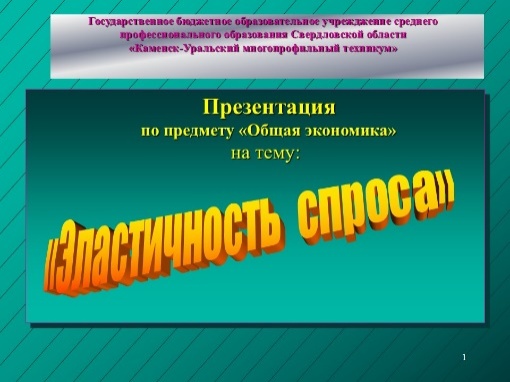 СПРОС – платежеспособная потребность покупателей в данном товаре при данной цене.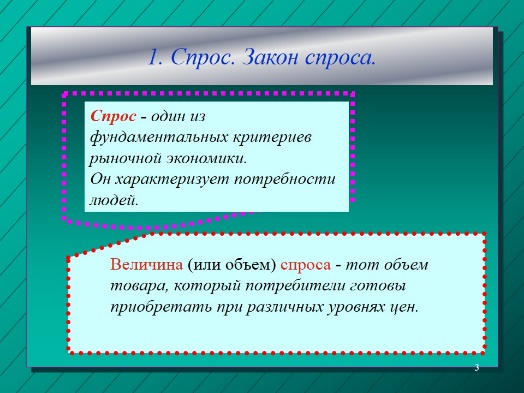 Как определить уровень востребованности того или иного товара на рынке?Спрос характеризуется величиной спроса – количеством товаров, которое покупатели готовы приобрести по данной цене. Под словом «готовы» нужно понимать то, что у них есть желание (потребность) и возможность (наличие необходимых денежных средств) для покупки товара в данном количестве.
Необходимо заметить, что спрос – это потенциальная платежеспособная потребность. Его величина говорит о том, что покупатели готовы приобрести такое количество товаров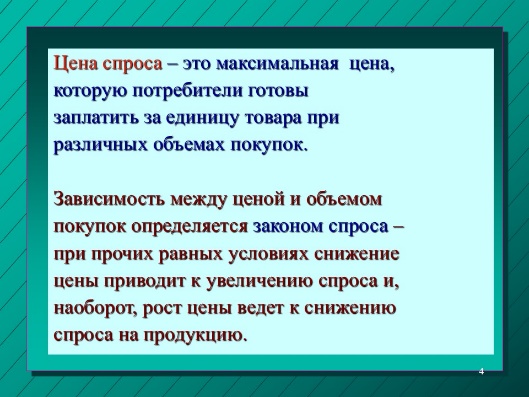 ЗАКОН СПРОСА – закон, в соответствии с которым при увеличении цены на товар спрос на этот товар снижается при прочих неизменных факторах.Закон спроса имеет общепринятое в экономической науке графическое отображение в виде графика спроса.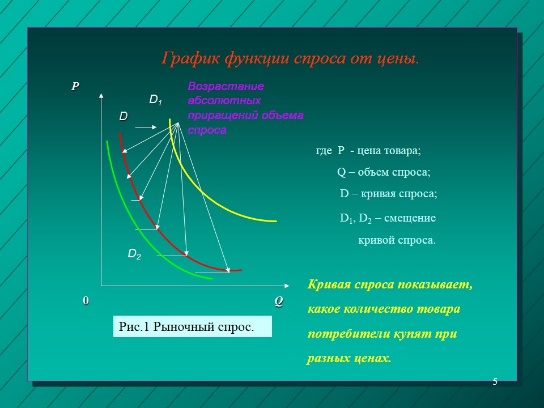 ГРАФИК СПРОСА – график, показывающий зависимость величины спроса от цены.
Каждой величине цены соответствует свое значение величины спроса. Эту зависимость можно выразить графически, в виде кривой спроса (линии спроса) на графике спроса.
КРИВАЯ СПРОСА – непрерывная линия на графике спроса, на которой каждой величине цены соответствует определенная величина спроса.
Линия спроса на графике может выглядеть различным образом, в зависимости от товара. Обычно она изображается в виде кривой, напоминающей гиперболу.
Кривую спроса обычно изображают лишь в центральной ее части, не доводя линию до участков чересчур низкой или чересчур высокой цены на товар, поскольку такие ситуации являются, как правило, умозрительными и изучение спроса в них носит характер предположений.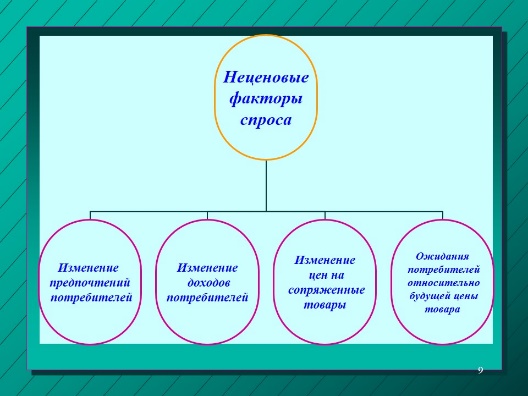 На спрос кроме цены влияют «неценовые факторы», они приводят к изменению спроса и графически их влияние выражается в сдвигах кривой спроса.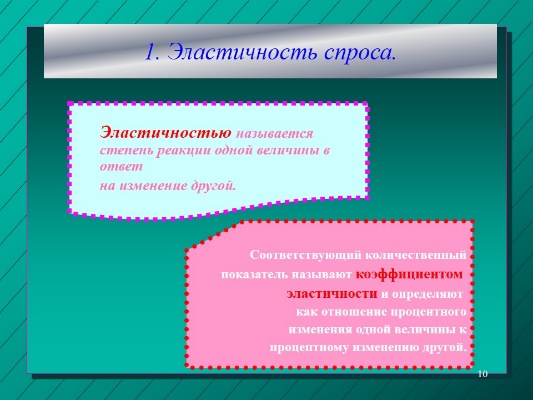 
ЭЛАСТИЧНОСТЬ СПРОСА – степень изменения спроса при изменении влияющих на него ценовых и неценовых факторов. Чаще всего рассматривают эластичность спроса по цене – зависимость изменения спроса от изменения цены. Эластичность спроса по цене характеризуется коэффициентом эластичности спроса по цене.
КОЭФФИЦИЕНТ ЭЛАСТИЧНОСТИ СПРОСА ПО ЦЕНЕ – числовой показатель, отражающий степень изменения количества спрашиваемых товаров и услуг в ответ на изменения в их цене.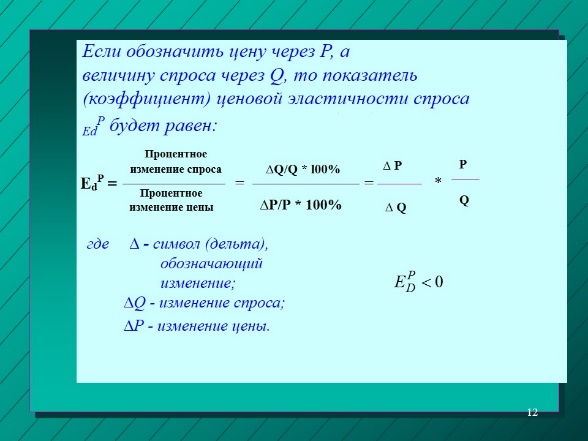 Этап выполнения лабораторной работы70 мин.Озвучивает план выполнения лабораторной работы, организует самостоятельную деятельность обучающихся, руководит процессом выполнения работы  всей группой, оказывает индивидуальную консультационную поддержку обучающимся испытывающим какие-либо затруднения.Обучающиеся выполняют лабораторную работу, делают выводы по ней, заполняют в тетради для расчетно-графических и лабораторных работ таблицы, строят графики, отвечают на заданные вопросы, делают выводы.Этап рефлексия4 мин.Остановка дорефлексивную деятельность Взывает  к мысленному восстановлению последовательности выполненных действий. Призывает оценить  своё эмоционального состояние после выполненной работыОрганизует фиксирование результатов рефлексииэмоционального состояния, продуктов деятельности, способов деятельностиЧто ж, наш урок подходит к завершению. В той атмосфере и обстановке, в которой мы сегодня работали, каждый из вас чувствовал себя по-разному. И сейчас мне бы хотелось, чтобы вы оценили, насколько внутренне комфортно ощущал себя на этом уроке, каждый из вас, все вместе, и понравилось ли вам то дело, которым мы с вами сегодня занимались.Изобразите в тетради схематично кривую спроса на товар и отметьте на ней точку на том уровне, который бы соответствовал вашему настроению, продуктивности вашей работы, способ и способам деятельности, подпишите их.Проводят самоанализ своей работы на урокеОпределяют степень удовлетворенности Подведение итогов2 мин.Проводит анализ работы обучающихся, отмечает наиболее активных. Анализ результатов деятельности с позиций их соответствия поставленным целям Собирает тетради на проверку.Спасибо за работу!Надеюсь, выполненная лабораторная работа позволила по новому взглянуть изученный ранее, учебный материал,  увидеть практический смысл изученных  экономических связей и закономерностей.Готовятся к завершению работы№Название ресурсаТип, вид ресурса Форма предъявления информации (иллюстрация, презентация, видеофрагменты, тест, модель и т.д.)Гиперссылка на ресурс, обеспечивающий доступ к ЭОР1Эластичность спросаИнформационный, теоретико-понятийпрезентация2Эластичность спроса по цене Лабораторный практикумкомпьютерная модельhttp://files.school-collection.edu.ru/dlrstore/b2f72719-dc31-9b9d-222b-b407fbe632bc/00139084702771196.htm